«Правильный банан»Цель: развитие фонематического слуха, восприятия, представлений.От неречевых звуков переходим к речевым.Развиваем у ребенка внимание к правильному произношению слов. Показываем ребенку какой-либо предмет/картинку и спрашиваем, правильно ли вы назвали слово. Слово нужно «исковеркать» и назвать неправильно: «Это баран? Это вабан? Это набан? Это ваван? Это банан!».
Можно произносить слово так, как характерно для ребенка. Обычно ребенок знает, что произносит слово неправильно и может различить верный вариант. Здесь главное знать, что малыш не обидится и не расстроится. Правильного варианта произношения от ребенка, у которого не поставлен звук, не требуем!«Исправь меня»Цель: развитие фонематического слуха, восприятия, внимания, умения различать слова, отличающиеся одной фонемой.Читаем любые детские стихи. В одном из слов заменяем/пропускаем/добавляем лишнюю букву. Ребенок должен услышать ошибку. Например:Зайка серенький сидитИ ушами шевелит.Зайке холодно сидеть,Надо лампочки погреть.***Кот плывет по океану,Кит из блюдца ест сметану.***Стужа. Снег. Метут метели. Тёмной ночью бродят двери..Своей младшей дочке Тосе заплетает мама ... осы.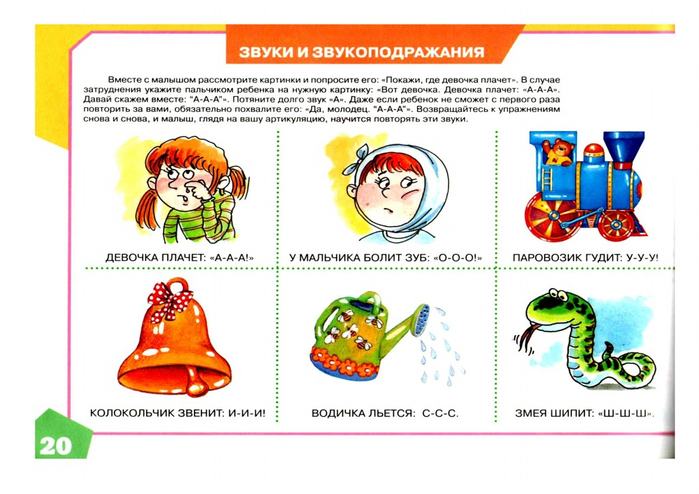 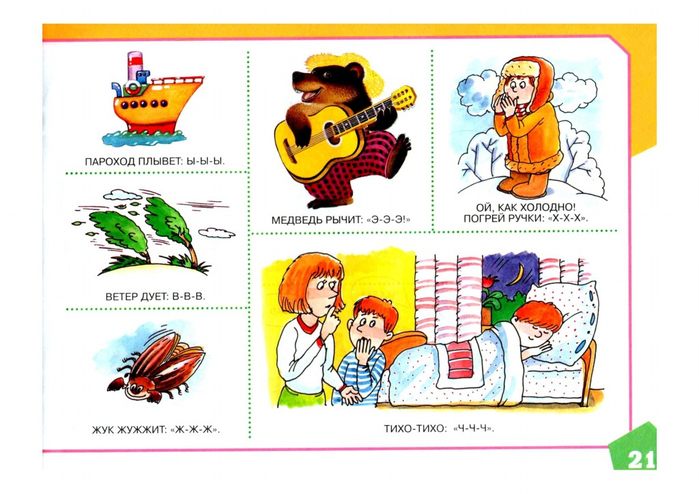 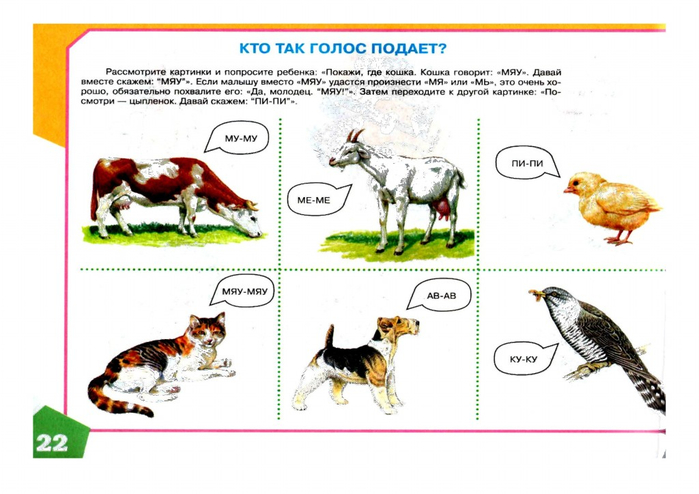 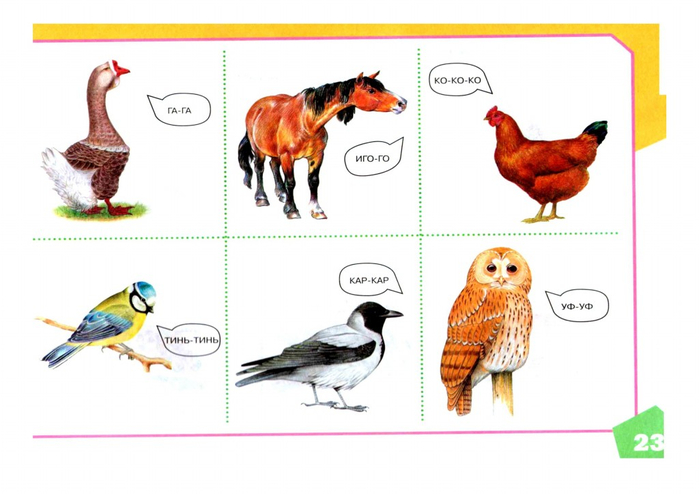 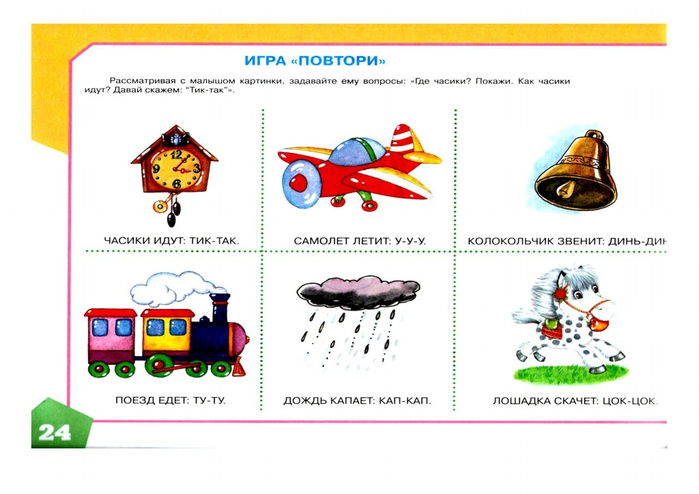 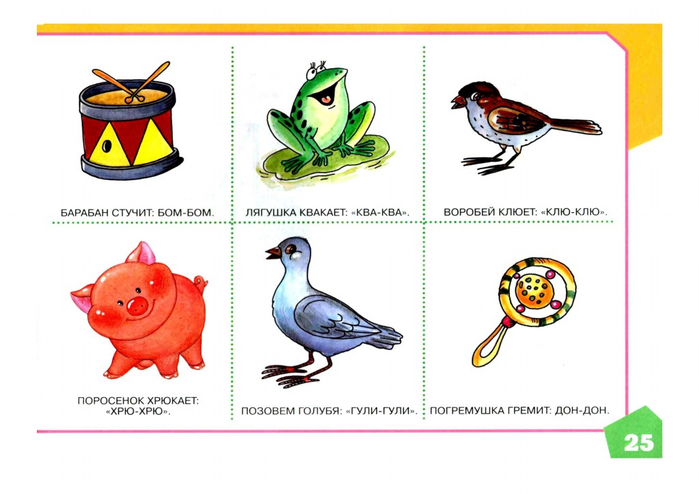 